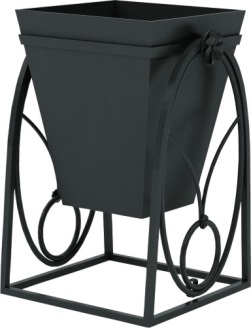 Урна 1040Размеры не менее: длина – 400 мм., ширина– 400 мм., высота – 700 мм.Урна должна иметь изогнутое основание. Боковые элементы урны должны быть изготовлены из металлического квадрата, сечением не менее 12*12 мм.,  с применением технологии художественной ковки. Бак урны должен быть изготовлен из листовой стали, толщиной не менее 1,2 мм.Металлические элементы окрашены порошковыми красками с предварительной  антикоррозийной обработкой. 